  This interview explores the theorist’s own ideas. The views expressed are the theorist’s own and do not represent Eduqas. 1. Focus on print news: What issues does Sonia Livingstone highlight regarding the way the print newsFocus on print news: Look carefully at the front page of The Daily Mail below, published on 14 December 2017. The front page splash refers to eleven Conservative MPS who voted against the government on an amendment to the EU Withdrawal Bill. This amendment was passed, ensuring that MPs would have a chance to vote on the final Brexit deal.What arguments might be presented to suggest that an effective press regulator should have taken action when this edition was published? What arguments might be presented to support the publication of the Mail’s front cover in this particular instance?Hint: think about Livingstone and Lunt’s idea that media products serve citizens and consumers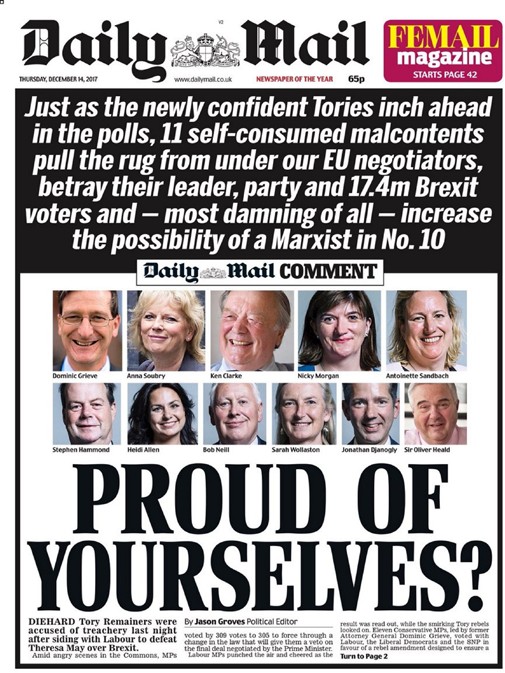 Focus  on  video  games:  What   issues   does   Sonia   Livingstone   highlight as important  in  terms  of  video  game  regulation  in  the  UK?  The regulation of video games is complex. In the UK, the BBFC classifies some content (mainly linear content such as features and trailers). Since 2012 The Video Standards Council has administered the PEGI ratings system in the UK,http://chilp.it/cf2d4bbwhich classifies video game content using similar categories to the BBFC (such as discrimination andviolence). Assassin’s Creed III Liberation was rated as being suitable for people over the age of 18.Focus on video games: Watch the attached trailer for Assassin’s Creed III: Liberation and consider why it might be problematic for a young audience to consume this game.Trailer link: https://www.youtube.com/watch?v=q5RxYUw4DFY